TŘI KRÁLOVÉ 2019 v naší farnosti 4. 1.12:30 přijedou ke kulturnímu domu v Dubňanech 
TŘI KRÁLOVÉ (s živým velbloudem)

17:45 mše svatá, 
s požehnáním tříkrálovým koledníkům.4. - 6. 1. 
TŘÍKRÁLOVÁ SBÍRKA v Dubňanech6. 1.
ZJEVENÍ PÁNĚ
7:30 / 10:30 mše svaté

15:00
TŘÍKRÁLOVÉ ODPOLEDNE 
  
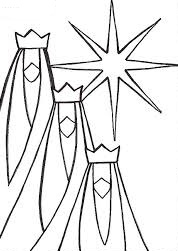 